 Lady Godiva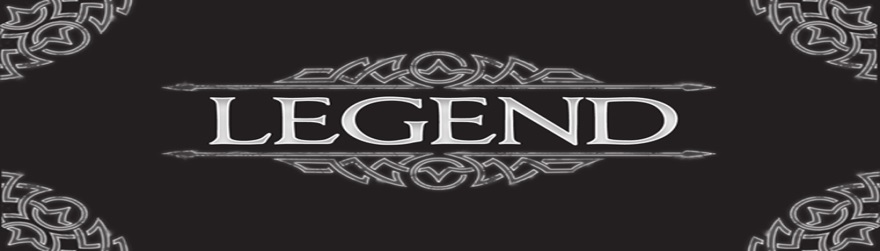 These sentences are taken from the following text. Read the text and find (/) where each sentence should go.   Godiva was the beautiful wife of Leofric, Lord of Coventry. 0. She lived in the 11 th century. According to the legend, the Lord made the people of Coventry work a lot and pay many taxes. At last he said, “I will do what you ask only if you ride naked through the streets of Coventry at noon.” Lady Godiva took her husband at his word. Leofric thought everyone would go to look at her and she would be ashamed, but he was mistaken. So, the streets were empty.   Only one man, called Tom, decided to look at that nice woman through a hole in the gate, but just after he had done it, he became blind. As for the Lord, he kept his promise and the people of Coventry did not work so much to pay their taxes.0She lived in the 11 th century.1.She rode undressed and only her hair covered her body.2. All the people were thankful to Lady Godiva and did not want even to go out.3.Lady Godiva was sorry for the people and asked her husband to stop it.4.That is why a curious person has been known ever since as Peeping Tom.